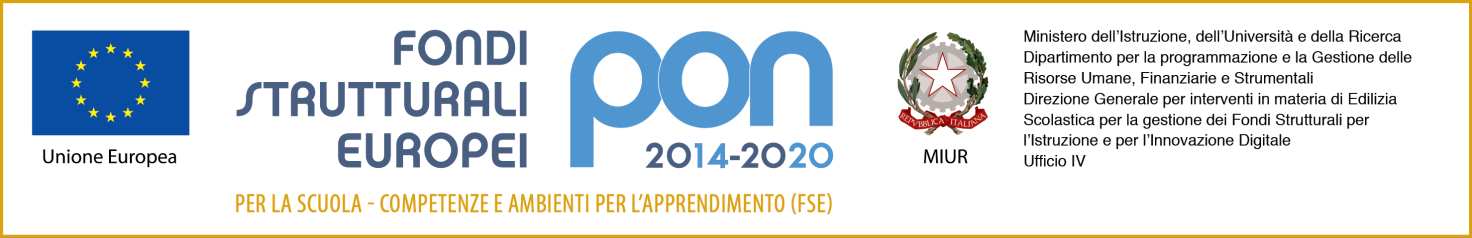 Codice progetto: 10.2.1A-FSEPON-SI2019-31CUP: J18H18000560007Allegato AAl dirigente scolastico dell’IC Carlo VDomanda di partecipazione alla selezione di personale esterno per il progetto– 10.2.1A-FSEPON-SI2019-31 Incarico di ESPERTO ESTERNO.Il/La sottoscritto/a __________________________________________, nato/a a_____________________il ________________, e residente a ___________________ in via __________________________, n.____codice fiscale _______________________________ tel _________________, cell. __________________in servizio presso codesta istituzione scolastica, in qualità di docente a tempo indeterminato,CHIEDEalla S.V. di partecipare alla selezione in oggetto, per l’attribuzione dell’incarico di   ESPERTO ESTERNO per il corso da 30 h - sede di Carlentini – MODULO “SPERIMENT’ARTE,   ArtisticaMENTE :  segno, colore e forma ” - Scuola Infanzia.A tal fine dichiara quanto segue:di essere cittadino/a Italiano/a o di uno degli Stati membri dell’U.E.;di essere in godimento dei diritti civili e politici;di possedere i requisiti necessari per l’espletamento dell’incarico, così come si evince dall’allegato curriculum vitae e professionale;di non aver riportato condanne penali e non essere destinatario di provvedimenti che riguardano l’applicazione di misure di prevenzione, di decisione e di provvedimenti amministrativi iscritti nel casellario giudiziario ovvero_________________________________________________________;di non essere stato/a destituito/a dalla pubblica amministrazione;di essere disponibile a partecipare agli incontri necessari per programmare e pianificare le attività di sua pertinenza;di accettare il calendario di massima delle attività predisposto dal dirigente scolasticodi conoscere e di essere in grado di gestire la Piattaforma elettronica ministeriale per l’inserimento e l’aggiornamento delle attività svolte nell’Area di documentazione;di impegnarsi a documentare tutte le attività di sua competenzaDichiarazione di insussistenza di incompatibilità. Il/La sottoscritto/a dichiara altresì di non trovarsi in nessuna delle condizioni di incompatibilità previste dalle Disposizioni ed Istruzioni per l’attuazione delle iniziative cofinanziate dai Fondi strutturali europei 2014/2020, in particolare di :- di non essere parente o affine entro il quarto grado del legale rappresentante dell’Istituto Si allega alla presente:Curriculum vitae in formato europeo.Allegato B -  Scheda di valutazione dei titoli.Allegato C – Scheda progettoAllegato D - Informativa sul trattamento dei dati personali - ai sensi dell’art. 13 del D. Lgs n. 196/03“Consapevole delle sanzioni penali, nel caso di dichiarazioni non veritiere, di formazione o uso di atti falsi, richiamate dall’art. 76 del DPR 445/2000, dichiaro che quanto sopra corrisponde a verità. Ai sensi del D. Lgs. 196/2003 dichiaro, altresì di essere informato che i dati raccolti saranno trattati anche con strumenti informatici, esclusivamente nell’ambito del procedimento per il quale la presente dichiarazione viene resa e che a riguardo competono alla sottoscritta tutti i diritti previsti dall’art. 7 della medesima legge.”Programma Operativo Nazionale “Per la scuola – Competenze e ambienti per l’apprendimento” 2014-2020 ProgrammaOperativoNazionale2014IT05M2OP001Obiettivo Specifico 10.2 – Miglioramento delle competenze chiave degli allievi, anche mediante il supporto dello sviluppo delle capacità di docenti, formatori e staff. Azione 10.2.1 Azioni specifiche per la scuola dell’infanzia (linguaggi e multimedialità, espressione creativa,  espressività corporea); Istituto  COMPRENSIVO   “CARLO V”Via dello Stadio, 32  -  CARLENTINI (SR)e-mail: sric81900e@istruzione.it  pec: sric81900e@pec.istruzione.it- 095.993791 – fax 095.992865 Data: ______________In Fede__________________________Data: ______________Firma__________________________